ПОЯСНЮВАЛЬНА ЗАПИСКА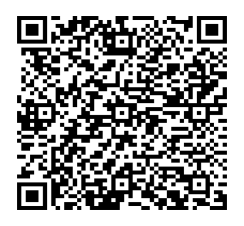 № ПЗН-68339 від 09.07.2024до проєкту рішення Київської міської ради:Про надання КИЇВСЬКОМУ КОМУНАЛЬНОМУ ОБ'ЄДНАННЮ ЗЕЛЕНОГО БУДІВНИЦТВА ТА ЕКСПЛУАТАЦІЇ ЗЕЛЕНИХ НАСАДЖЕНЬ МІСТА «КИЇВЗЕЛЕНБУД» земельної ділянки в постійне користування для утримання та благоустрою зелених зон і зелених насаджень та обслуговування скверу на перетині просп. Лісового та вул. Братиславської у Деснянському районі міста КиєваЮридична особа:Відомості про земельну ділянку (кадастровий № 8000000000:62:028:0061).Обґрунтування прийняття рішення.Відповідно до статей 9, 123 Земельного кодексу України, враховуючи, що земельна ділянка зареєстрована в Державному земельному кадастрі (витяг з Державного земельного кадастру про земельну ділянку від 08.07.2024 №№ НВ-0001638922024) право комунальної власності територіальної громади міста Києва на яку зареєстровано в установленому порядку (права власності зареєстровано в Державному реєстрі речових прав на нерухоме майно 22.02.2023, номер відомостей про речове право 49382996), Департаментом земельних ресурсів виконавчого органу Київської міської ради (Київської міської державної адміністрації) розроблено проєкт рішення Київської міської ради щодо передачі земельної ділянки у постійне користування без зміни її меж та цільового призначення без складання документації із землеустрою.Мета прийняття рішення.Метою прийняття рішення є забезпечення реалізації встановленого Земельним кодексом України права особи на оформлення права користування на землю. Особливі характеристики ділянки.Стан нормативно-правової бази у даній сфері правового регулювання.Загальні засади та порядок передачі земельних ділянок у користування зацікавленим особам визначено Земельним кодексом України та Порядком набуття прав на землю із земель комунальної власності у місті Києві, затвердженим рішенням Київської міської ради від 20.04.2017 № 241/2463.Проєкт рішення не стосується прав і соціальної захищеності осіб з інвалідністю та не матиме впливу на життєдіяльність цієї категорії.Проєкт рішення не містить службової інформації у розумінні статті 6 Закону України «Про доступ до публічної інформації».Проєкт рішення не містить інформації про фізичну особу (персональні дані) у розумінні статей 11 та 21 Закону України «Про інформацію» та статті 2 Закону України «Про захист персональних даних».Фінансово-економічне обґрунтування.Реалізація рішення не потребує додаткових витрат міського бюджету.Відповідно до Податкового кодексу України та Положення про плату за землю в місті Києві, затвердженого рішенням Київської міської ради від 23.06.2011 № 242/5629 «Про встановлення місцевих податків і зборів у м. Києві» (зі змінами та доповненнями) розрахунковий розмір земельного податку складатиме: 12 731 грн 24 коп (0,1%).Прогноз соціально-економічних та інших наслідків прийняття рішення.Наслідками прийняття розробленого проєкту рішення стане реалізація зацікавленою особою своїх прав щодо користування земельною ділянкою.Доповідач: директор Департаменту земельних ресурсів Валентина ПЕЛИХ НазваКИЇВСЬКЕ КОМУНАЛЬНЕ ОБ'ЄДНАННЯ ЗЕЛЕНОГО БУДІВНИЦТВА ТА ЕКСПЛУАТАЦІЇ ЗЕЛЕНИХ НАСАДЖЕНЬ МІСТА «КИЇВЗЕЛЕНБУД» Перелік засновників (учасників)КИЇВСЬКА МІСЬКА ДЕРЖАВНА АДМІНІСТРАЦІЯ, Код ЄДРПОУ:00022527, Україна, 01044, місто Київ,вул. Хрещатик, 36 Кінцевий бенефіціарний власник (контролер) Відсутній Реєстраційний номер:від 04.07.2024 № 364497727 Місце розташування:м. Київ, р-н Деснянський, перетині просп. Лісового та вул. Братиславської  Площа:0,1054 га Вид та термін    користування:право в процесі оформлення (постійне користування) Категорія земель:землі рекреаційного призначення Цільове призначення:07.08 земельні ділянки загального користування, які використовуються як зелені насадження загального користування (для утримання та благоустрою зелених зон і зелених насаджень та обслуговування скверу)Нормативна грошова оцінка (за попереднім розрахунком*)1 273 123 грн 83 коп. *Наведені розрахунки нормативної грошової оцінки не є остаточними і будуть уточнені    відповідно до вимог чинного законодавства при оформленні права на земельну ділянку. *Наведені розрахунки нормативної грошової оцінки не є остаточними і будуть уточнені    відповідно до вимог чинного законодавства при оформленні права на земельну ділянку. Наявність будівель і   споруд на ділянці:Земельна ділянка вільна від забудови. Наявність ДПТ:Рішенням Київської міської ради від 28.07.2016 № 910/910 затверджено детальний план території в межах                             вулиць Мілютенка, Шолом-Алейхема, Братиславської та Лісового проспекту у Деснянському районі м. Києва. Функціональне   призначення згідно з  Генпланом:Відповідно до Генерального плану міста Києва та проекту планування його приміської зони на період до 2020 року, затвердженого рішенням Київської міської ради від 28.03.2002 № 370/1804 земельна ділянка за функціональним призначенням належить переважно до території зелених насаджень загального користування (існуючі), частково до території житлової забудови багатоповерхової (існуючі) та частково до території вулиць і доріг. Правовий режим:Земельна ділянка належать до земель комунальної власності територіальної громади міста Києва, право власності зареєстровано у Державному реєстрі речових прав на нерухоме майно 22.02.2023, номер відомостей про речове право 49382996 (інформація з Державного реєстру речових прав на нерухоме майно від 05.07.2024 № 385755802). Розташування в зеленій  зоні:Відповідно до Генерального плану міста Києва та проекту планування його приміської зони на період до 2020 року, затвердженого рішенням Київської міської ради від 28.03.2002 № 370/1804 земельна ділянка за функціональним призначенням належить переважно до території зелених насаджень загального користування (існуючі) Інші особливості:Частина земельної ділянки розташована в межах червоних ліній.Земельна ділянка з кадастровим номером 8000000000:62:028:0061 сформована на виконання Міської цільової програми використання та охорони земель міста Києва на 2019-2021 роки, затвердженої рішенням Київської міської ради від 04.12.2018 № 229/6280 та зареєстрована у Державному земельному кадастрі на підставі технічної документації із землеустрою щодо інвентаризації земель на території кадастрового кварталу 62:028.Рішенням Київської міської ради від 23.06.2022 № 4796/4837 «Про затвердження технічних документацій із землеустрою щодо інвентаризації земель» затверджено технічну документацію із землеустрою щодо інвентаризації земель на території кадастрового кварталу 62:028, обмеженого            просп. Лісовим, вул. Мілютенка, вул. Курчатова академіка та                  вул. Братиславською у Деснянському районі м. Києва, що включає земельну ділянку з кадастровим номером 8000000000:62:028:0061 (код виду цільового призначення − 07.08 земельні ділянки загального користування, які використовуються як зелені насадження загального користування, категорія земель - землі рекреаційного призначення).Земельна ділянка з кадастровим номером 8000000000:62:028:0061 потрапляє в межі території, якій рішенням Київської міської ради від 31.01.2019 № 17/6673 надано статус скверу.Згідно з частиною першою статті 123 Земельного кодексу України надання у користування земельної ділянки, зареєстрованої в Державному земельному кадастрі відповідно до Закону України «Про Державний земельний кадастр» право власності на яку зареєстровано у Державному реєстрі речових прав на нерухоме майно, без зміни її меж та цільового призначення здійснюється без складення документації із землеустрою.Відтак, враховуючи те, що земельна ділянка зареєстрована в Державному земельному кадастрі, а також те, що право комунальної власності на вказану земельну ділянку зареєстровано в Державному реєстрі речових прав на нерухоме майно, зазначеним проєктом рішення передбачається надати земельну ділянку в постійне користування без зміни її меж та цільового призначення.Зазначаємо, що Департамент земельних ресурсів не може перебирати на себе повноваження Київської міської ради та приймати рішення про надання або відмову в наданні в постійне користування земельної ділянки, оскільки відповідно до пункту 34 частини першої статті 26 Закону України «Про місцеве самоврядування в Україні» та статей 9, 122 Земельного кодексу України такі питання вирішуються виключно на пленарних засіданнях сільської, селищної, міської ради.Зазначене підтверджується, зокрема, рішеннями Верховного Суду від 28.04.2021 у справі № 826/8857/16, від 17.04.2018 у справі № 826/8107/16, від 16.09.2021 у справі № 826/8847/16. Зважаючи на вказане, цей проєкт рішення направляється для подальшого розгляду Київською міською радою відповідно до її Регламенту.Директор Департаменту земельних ресурсівВалентина ПЕЛИХ